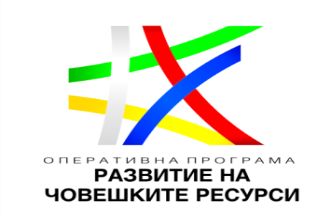 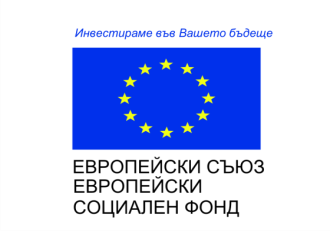 Проект: BG05M9OP001-1.008-1612По-качествени работни места в АС Инженеринг ЕООД, финансиран от Оперативна програма „Развитие на човешките ресурси“2014-2020г., съфинансирана от Европейския съюз чрез Европейския социален фондНа 30.08.2018г. АС Инженеринг ЕООД, приключи изпълнението на проект BG05M9OP001-1.008-1612 „По-качествени работни места в АС Инженеринг ЕООД“ по Оперативна програма „Развитие на човешките ресурси“ 2014-2020, Приоритетна ос 1: Подобряване достъпа до заетост и качеството на работните места, процедура BG05M9OP001-1.008 “ДОБРИ И БЕЗОПАСНИ УСЛОВИЯ НА ТРУД“.Продължителността на проекта бе 14 месеца, като в рамките на проектната реализация бяха  обхванати пряко 57 заети от целевата група на проекта –работници и служители на „АС Инженеринг“ ЕООД.В резултат на изпълнението на проекта беше постигнато следното:1.Внедрена електронна платформа за управление на човешките ресурси в предприятието чрез съвременна система за контрол на достъпа и специализиран софтуер за отчитане на работното време. Създаде се възможност за отчитане на гъвкаво работно време, изготвяне и отчитане на графици и присъствени форми, съобразно отчетените резултати и времеви ангажименти. 2. Доставка на колективни средства за защита с цел подобряване параметрите на работната среда - осигуряване на локална аспирация и подмяна на осветителни тела в производствените цехове, осигурено отопление в производствените цехове за заетите лица;3. Доставени бяха колективни средства за защита - предпазни прегради между работните места в производствено хале и ергономични столове за лицата, работещи с видео дисплеи.4. Осигурени са съвременни лични предпазни средства и специално работно облекло за заетите лица с цел превенция на професионалните рискове;5. Проведе се обучение на 57 работници и служители относно специфичните рискове за здравето, свързани с индивидуалното работно място и методите и средствата за тяхното ограничаване и предотвратяване. Обучението приключи с връчване на сертификати;6. Осигурени са социални придобивки на работещите чрез обзавеждане на помещение за отдих, хранене и почивка на заетите лица в предприятието.Чрез реализацията на проекта се създадоха предпоставки за повишаване производителността на труда и намаляване на трудовите злополуки и професионалните заболявания.В следствие на изпълнението на проекта бе постигната успешно заложената обща проектна цел -  Подобряване на работната среда в предприятието, чрез въвеждане на новаторски и адаптивни форми на организация на труда, както и постигане на здравословни и безопасни условия на труд, подобряване качеството на работата и повишаване на производителността на труда на заетите лица, посредством намаляване на риска от злополуки, инциденти и увреждане на здравето в трудова среда. Общата стойност на проекта е 304 711,00 лева, от които 259 004.35 лева европейско съфинансиране от Европейския социален фонд и 45 706.65 лева национално съфинансиране, чрез Оперативна програма „Развитие на човешките ресурси“ 2014-2020.Проект BG05M9OP001-1.008-1612 „По-качествени работни места в АС Инженеринг ЕООД“, финансиран от Оперативна програма „Развитие на човешките ресурси“, съфинансирана от Европейския съюз чрез Европейския социален фонд.